“Erforsche mich, Gott, und erfahre mein Herz” BWV 136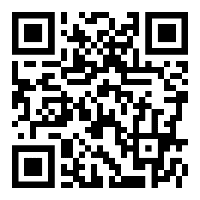 Scan or go to www.bachcantatatexts.org/BWV136 for an annotated translation1. Erforsche mich, Gott, und erfahre mein Herz; prüfe mich und erfahre, wie ichs meine!1. Examine me, God, and know my heart; test me and know how I am resolved [to hate those who hate you].2. Ach, dass der Fluch, so dort die Erde schlägtAuch derer Menschen Herz getroffen!Wer kann auf gute Früchte hoffen,Da dieser Fluch bis in die Seele dringet,So dass sie Sündendornen bringetUnd Lasterdisteln trägt.Doch wollen sich oftmals die Kinder der HöllenIn Engel des Lichtes verstellen;Man soll bei dem verderbten WesenVon diesen Dornen Trauben lesen.Ein Wolf will sich mit reiner Wolle decken,Doch bricht ein Tag herein,Der wird, ihr Heuchler, euch ein Schrecken,Ja unerträglich sein.2. Alas, that the curse that there [in Eden] smites the groundHas also beset the heart of those [earliest] people [Adam and Eve]!Who can hope for good [spiritual] fruits,Because this [inherited] curse pierces through to the soul,So that it [the soul] brings forth thorns of sinAnd bears thistles of vice?The children of hell do often want toMasquerade as angels of light;One is [thus] expected—despite the corrupted essence [of human nature]—To gather grapes from these thorns.A wolf wants to cloak itself in pure wool;But a day will breakThat to you, you hypocrites, will be a terror,Yes, unbearable.3. Es kömmt ein Tag,So das Verborgne richtet,Vor dem die Heuchelei erzittern mag.    Denn seines Eifers Grimm vernichtet,    Was Heuchelei und List erdichtet.3. A day [the day of the Lord] is comingThat will judge what is hidden [within the human heart];In the face of it, hypocrisy is going to want to tremble.   For the wrath of his [the Lord’s] jealousy destroys   What hypocrisy and guile contrives.4. Die Himmel selber sind nicht rein,Wie soll es nun ein Mensch vor diesem Richter sein?Doch wer durch Jesu Blut gereinigt,Im Glauben sich mit ihm vereinigt,Weiss, dass er ihm kein hartes Urteil spricht.Kränkt ihn die Sünde noch,Der Mangel seiner Werke,Er hat in Christo dochGerechtigkeit und Stärke.4. [In the Lord’s sight,] the heavens [the angels] themselves are not pure;How now, before this judge, is it to be [for] a human being?But whoever is purified through Jesus’s blood,United with him in faith,Knows that he [the Lord] will pronounce no harsh judgment upon him.If sin yet dejects him,[And also] the insufficiency [for salvation] of his deeds, In Christ he indeed hasRighteousness and strength.5. Uns treffen zwar der Sünden Flecken,So Adams Fall auf uns gebracht.Allein, wer sich zu/in Jesu Wunden,Dem grossen Strom voll Blut gefunden,Wird dadurch wieder rein gemacht.5. Indeed sin’s stains beset us,[The stains] that Adam’s fall brought onto us.But then, whoever has found his way in Jesus’s wounds,In the vast stream rife with blood,Is thereby made pure again.6. Dein Blut, der edle Saft,
Hat solche Stärk und Kraft,
Dass auch ein Tröpflein kleine
Die ganze Welt kann reine,
Ja, gar aus Teufels Rachen
Frei, los und ledig machen.6. Your blood, the noble sap,Has such strength and powerThat even a small dropletIs able to make the entire world pure,Yes, free, at liberty, and delivered completelyFrom the devil’s jaws.(transl. Michael Marissen and Daniel R. Melamed)